Zespół terapeutyczny w składzie:psychologowie, psychoterapeuci i terapeuci środowiskowi oferuje: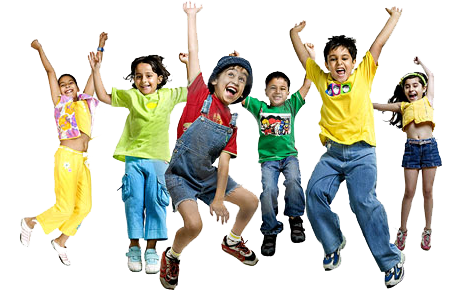 Oferta skierowana jest do:Oferujemy pomoc psychologiczną i psychoterapeutyczną dla młodych osób, które:Kontakt z ośrodkiem Kościerzyna:Sekretariat         58 686 07 80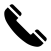 Gabinety            58 686 07 (81-83)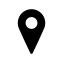 	ul. A. Piechowskiego 36                 83-400 Kościerzyna	pdim@szpital.koscierzyna.pl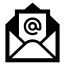 Kontakt z ośrodkiem w Dzierżążnie:Sekretariat58 6871931	Gabinety      58 687 19 (32-34) ul. Szpitalna 36                 83-332Dzierżążnopdim.placowka@szpital.koscierzyna.plOŚRODEK ŚRODOWISKOWEJ OPIEKIPSYCHOLOGICZNEJ I PSYCHOTERAPEUTYCZNEJ DLA DZIECI I MŁODZIEŻY(I POZIOM REFERENCYJNY)TERAPIA BEZPŁATNA (w ramach świadczeń finansowanych przez NFZ)REJESTRACJA BEZ SKIEROWANIAporady psychologiczno-diagnostyczneporady psychologiczne,psychoterapię indywidualną,psychoterapię rodzinną,psychoterapię grupową,sesje wsparcia psychospołecznego,wizyty środowiskowe.Obejmujemy opieką zarówno młodego człowieka jak i jego rodzinę i opiekunów!